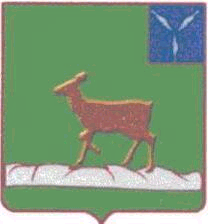     Управление    ОБРАЗОВАНИем 				  АДМИНИСТРАЦИИ  ИВАНТЕЕВСКОГО 				         МУНИЦИПАЛЬНОГО  РАЙОНА 					            САРАТОВСКОЙ ОБЛАСТИ 					 Саратовская область, с. Ивантеевка, ул.Советская, 20 			               Тел.:(845-79)5-19-17, факс(845-79)5-19-20 			       От  __________ _   № ___                        ПРИКАЗ от 10.04. 2013. № 111  О проведении районнойнаучно-методической конференцииВ соответствии с планом работы управления образованием на 2013 годПРИКАЗЫВАЮ:1.Провести 16 мая 2013 года IV районную научно-методическую конференцию «Методическая работа в условиях модернизации образования».2.Утвердить:2.1. Положение о IV районной методической конференции «Методическая работа в условиях модернизации образования».(приложение 1).2.2. Состав оргкомитета по проведению IV районной методической конференции «Методическая работа в условиях модернизации образования» (приложение 2).3. По итогам конференции наградить педагогов, представивших лучшие доклады, грамотами управления образованием3.Контроль за исполнением настоящего приказа возложить на Гладилову О.А.Начальник управления образованием:                                              В.А.КозловаПриложение 1к приказу управления образованием                                                                                        № _111_ от  10.04. 2013 годаПоложениео IV районной методической конференции «Методическая работа в условиях модернизации образования»I. Общие положенияНастоящее Положение определяет статус, цель, задачи и порядок проведения районной методической конференции «Методическая работа в условиях модернизации образования» (далее – конференция).Направления работы конференции: распространение инновационных педагогических практик, поддержка инициатив молодых педагогов, презентация эффективных моделей методических служб, повышение качества  образования за счет совершенствования методического обеспечения образовательного процесса, развития и внедрения оригинальных инновационных проектов, нацеленных на модернизацию процессов обучения и воспитания в образовательных учреждениях, обмен мнениями и накопленным опытом работы в инновационно-экспериментальной деятельности.Организатор конференции – методический отдел  МУ «РЦ УО».Учредитель конференции: Управление образования администрации Ивантеевского муниципального района.Участники конференции: руководящие работники образовательных учреждений, учителя – экспериментаторы, учителя-победители ПНПО, молодые специалисты, учителя, внедряющие ФГОС нового поколения, классные руководители, воспитатели ГПД, воспитатели ДОУ.II. Цель и задачи конференцииЦель: методическая поддержка приоритетных направлений модернизации муниципальной системы образования. Задачи:Активизация инновационной деятельности в системе  образования Ивантеевского района.Повышение качества  образования за счет совершенствования методического обеспечения образовательного процесса, развития и внедрения оригинальных инновационных проектов, нацеленных на модернизацию процессов обучения и воспитания в образовательных учреждениях. Обмен мнениями и накопленным опытом работы в инновационно-экспериментальной деятельности.Повышение профессиональной компетентности педагогов и руководителей образовательных учреждений в вопросах организации и осуществления инновационно-экспериментальной  деятельности.III. Сроки проведения конференции и порядок предоставления документов3.1.	Конференция состоится 16 мая 2013 года.3.2.	Форма проведения конференции – очная.3.3. Место проведения: МОУ «Гимназия с. Ивантеевка Ивантеевского района Саратовской области»3.4. ЗАЯВКИ НА УЧАСТИЕ В КОНФЕРЕНЦИИ предоставляются  образовательными учреждениями  (форма 1). К заявке прилагаются материалы выступлений на конференции (не более 5 страниц печатного текста) 3.5. В выступлениях должны быть четко отражены следующие аспекты: постановка проблемы, пути ее реализации, ожидаемый результат, выводы.3.6. СРОК ПРЕДОСТАВЛЕНИЯ ЗАЯВОК: до 6 мая  2013 года. ТЕЗИСЫ ДОКЛАДОВ: до 11 мая3.7. ПРОГРАММА конференции предусматривает пленарное заседание  и работу секций по вопросам:Методическое сопровождение инновационных процессов в школе. Участники: директора, зам. директоров школ.Инновационная организация образовательного процесса средствами проектной и исследовательской деятельности. Участники: учителя, внедряющие проектную и исследовательскую технологию.Современные образовательные технологии как условие саморазвития субъектов образовательного процесса. Участники: учителя, имеющие опыт внедрения инновационных технологий.Организация внеучебной деятельности как средство формирования человека, гражданина. Участники: классные руководителя, педагоги-психологи, социальные педагог, воспитатели ГПД..Информационная культура педагога-фактор его профессионального развития. Участники: учителя, внедряющие ИКТ в образовательный процесс.Пути достижения планируемых результатов обучения в рамках реализации ФГОС. Участники: учителя, внедряющие ФГОС.«РЕАЛИЗАЦИЯ ПРОФЕССИОНАЛЬНОЙ КОМПЕТЕНТНОСТИ ВОСПИТАТЕЛЯ В СООТВЕТСТВИИ С ФГТ».  Участники: педагоги ДОУ.3.7. Творческие площадки предполагают выступление участников с результатами методической деятельности (8-10 минутный доклад и ответы на вопросы присутствующих – 2-3 минуты).3.8. Форма участия в  конференции:Выступление на пленарном  заседанииПрезентация инновационного проекта.Выступления на секциях3.9.По итогам участия в конференции определяются лучшие доклады путём голосования.Текст доклада не возвращается. IV. Управление конференцией4.1.	Для управления конференцией создается оргкомитет.4.2.	Оргкомитет выполняет следующие функции:приём заявок и регистрация докладов;отбор материалов с целью предоставления права выступления на конференции и публикации в сборнике;составление и утверждение программы конференции;подготовка проекта решения конференции; публикация  материалов конференции.4.4. Руководители творческих площадок: организуют работу участников конференции на своей площадке;являются ведущими творческой площадки;оказывают поддержку докладчикам;подводят итоги работы творческой площадки;проводят оценочное голосование выступают с итогами работы творческой площадки  при подведении общих итогов работы конференции;V. Требования к оформлению материалов статьи8.1.	Материалы для публикации принимаются только в одном из следующих форматов:документ Microsoft Word; обогащённый текстовый файл (с расширением rtf).8.2.	При оформлении материалов просим соблюдать следующие требования:Файл должен содержать построчно:Формат страницы –  А4, ориентация книжная. Шрифт Times New Roman, 14 пунктов, междустрочный интервал – полуторный. Все поля по .Состав оргкомитетарайонной научно-методической конференции «Методическая работа в условиях модернизации образования».Гладилова О.А., директор МУ «РЦ УО»Печёрина О.М., специалист УОШабанова А.В., методист Гузева И.П., методистНикифорова С.Н., методистДжавадова Н.В., директор МУУ «Гимназия с. Ивантеевка» (по согласованию)Мясников В.Н., зам. директора МУУ «Гимназия с. Ивантеевка» (по согласованию)НАЗВАНИЕ ПУБЛИКАЦИИ — прописными буквамиФамилия, имя, отчество (полностью) и e-mail (в скобках) автора (-ов)ученая степень (если есть), ученое звание (если есть)Полное наименование организации (в скобках — сокращённое), город (если не следует из названия организации)Публикуемые материалы объемом не менее 4 и не более 6 страниц формата А4 Список использованной литературы под заголовком ЛитератураПриложение 2к приказу управления образованием№ 111 от  10.04.  2013 года